Projektas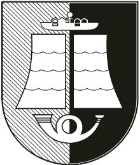 ŠILUTĖS RAJONO SAVIVALDYBĖS TARYBASPRENDIMASDĖL LEIDIMO NAUDOTI LEIDINIUS REPREZENTACINIAMS TIKSLAMS2017 m. vasario   d. Nr. T1-ŠilutėVadovaudamasi Lietuvos Respublikos vietos savivaldos įstatymo 16 straipsnio 2 dalies 26 punktu, 18 straipsnio 1 dalimi, Šilutės rajono  savivaldybės taryba n u s p r e n d ž i a:1. Leisti Savivaldybės biudžetinėms įstaigoms reprezentaciniams tikslams naudoti Savivaldybei nuosavybės teise priklausančius leidinius: 1.1. Šilutės kultūros ir pramogų centrui, juridinio asmens kodas 177414328:1.1.1. Knygą „Šilutės kraštas, kur vanduo kuria gyvenimą...“ – 20 vnt.1.1.2. Knygą „Šilutės krašto kultūros ir paveldo keliais“ – 20 vnt.1.1.3. Knygą „Foto skrydis. Šilutės kraštas“ – 20 vnt.1.2. Salos etnokultūros ir informacijos centrui, juridinio asmens kodas 177413564:1.2.1. Knygą „Šilutės kraštas, kur vanduo kuria gyvenimą...“ – 20 vnt.1.2.2. Knygą „Šilutės krašto kultūros ir paveldo keliais“ – 20 vnt.1.2.3. Knygą „Foto skrydis. Šilutės kraštas“ – 20 vnt.1.3. Kintų Vydūno kultūros centrui, juridinio asmens kodas 277413750:1.3.1. Knygą „Šilutės kraštas, kur vanduo kuria gyvenimą...“ – 14 vnt.1.3.2. Knygą „Šilutės krašto kultūros ir paveldo keliais“ – 12 vnt.1.3.3. Knygą „Foto skrydis. Šilutės kraštas“ – 10 vnt.2. Pripažinti netekusiu galios 2017-01-26 Savivaldybės tarybos sprendimą Nr. T1-569 „Dėl Šilutės rajono savivaldybės turto perdavimo patikėjimo teise Kintų Vydūno kultūros centrui“.	Šis sprendimas gali būti skundžiamas Lietuvos Respublikos administracinių bylų teisenos įstatymo nustatyta tvarka.Savivaldybės merasSigitas Šeputis2017-02-09Virgilijus Pozingis2017-02-07Živilė Targonskienė	Stanislova Dilertienė	Vita Stulgienė            Romualdas Eglinskas2017-02-07		2017-02-07		2017-02-07                2017-02-08RengėDaiva Thumat, (8 441)  79 210, el. p. daiva.thumat@silute.lt2017-02-07ŠILUTĖS RAJONO SAVIVALDYBĖSŪKIO SKYRIAUS TURTO POSKYRISAIŠKINAMASIS RAŠTASDĖL TARYBOS SPRENDIMO PROJEKTO„DĖL LEIDIMO NAUDOTI LEIDINIUS REPREZENTACINIAMS TIKSLAMS“2017 m. vasario 7 d.ŠilutėŪkio skyriaus Turto poskyrio vyriausioji specialistė          		Daiva Thumat1. Parengto projekto tikslai ir uždaviniai.Leisti Savivaldybės biudžetinėms įstaigoms reprezentaciniams tikslams naudoti Savivaldybei nuosavybės teise priklausančius leidinius: 1. Šilutės kultūros ir pramogų centrui, juridinio asmens kodas 177414328: 1.1. Knygą „Šilutės kraštas, kur vanduo kuria gyvenimą...“ – 20 vnt. 1.2. Knygą „Šilutės krašto kultūros ir paveldo keliais“ – 20 vnt.  1.3. Knygą „Foto skrydis. Šilutės kraštas“ – 20 vnt.; 2. Salos etnokultūros ir informacijos centrui, juridinio asmens kodas 177413564: 2.1. Knygą „Šilutės kraštas, kur vanduo kuria gyvenimą...“ – 20 vnt. 2.2. Knygą „Šilutės krašto kultūros ir paveldo keliais“ – 20 vnt. 2.3. Knygą „Foto skrydis. Šilutės kraštas“ – 20 vnt.; 3. Kintų Vydūno kultūros centrui, juridinio asmens kodas 277413750: 3.1. Knygą „Šilutės kraštas, kur vanduo kuria gyvenimą...“ – 14 vnt. 3.2. Knygą „Šilutės krašto kultūros ir paveldo keliais“ – 12 vnt. 3.3. Knygą „Foto skrydis. Šilutės kraštas“ – 10 vnt.2. Kaip šiuo metu yra sureguliuoti projekte aptarti klausimai.Savivaldybės taryba vadovaudamasi Lietuvos Respublikos vietos savivaldos įstatymo 16 straipsnio 2 dalies 26 punktu, priima sprendimus dėl disponavimo savivaldybei nuosavybės teise priklausančiu turtu. Šilutės kultūros ir pramogų centras, Salos etnokultūros ir informacijos centras, Kintų Vydūno kultūros centras pateikė Šilutės rajono savivaldybei prašymus leisti  reprezentaciniams tikslams naudoti Savivaldybei nuosavybės teise priklausančius leidinius nurodytus sprendimo projekte. Kultūros centrai organizuoja renginius, meno festivalius, kurių metu į Šilutės rajoną atvyksta šalies ir užsienio šalių meno kūrėjai, kultūros veikėjai. Susitikimų metu yra sudaromi partnerystės ir bendradarbiavimo susitarimai, apsikeičiama dovanomis, įvairiais meno kūriniais. Tokių susitikimų metu yra poreikis dovanoti Šilutės kraštą reprezentuojančius leidinius.  3. Kokių pozityvių rezultatų laukiama.Šilutės kultūros ir pramogų centras, Salos etnokultūros ir informacijos centras, Kintų Vydūno kultūros centras kultūrinių renginių metu galės dovanoti meno kūrėjams leidinius reprezentuojančius Šilutės kraštą.4. Galimos neigiamos priimto projekto pasekmės ir kokių priemonių reikėtų imtis, kad tokių pasekmių būtų išvengta.Nenumatoma5. Kokie šios srities aktai tebegalioja (pateikiamas šių aktų sąrašas) ir kokius galiojančius aktus reikės pakeisti ar panaikinti; jeigu reikia Kolegijos ar mero priimamų aktų, kas ir kada juos turėtų parengti, priėmus teikiamą projektą.Pripažįstamas netekusiu galios 2017-01-26 Savivaldybės tarybos sprendimas Nr. T1-569 „Dėl Šilutės rajono savivaldybės turto perdavimo patikėjimo teise Kintų Vydūno kultūros centrui“; Kolegijos ar mero priimamų aktų nereikia.6. Jeigu reikia atlikti sprendimo projekto antikorupcinį vertinimą, sprendžia projekto rengėjas, atsižvelgdamas į Teisės aktų projektų antikorupcinio vertinimo taisykles.Antikorupcinio vertinimo atlikti nereikia.7. Projekto rengimo metu gauti specialistų vertinimai ir išvados, ekonominiai apskaičiavimai (sąmatos) ir konkretūs finansavimo šaltiniai.Sprendimo įgyvendinimui Savivaldybės biudžeto lėšų nereikės.8. Projekto autorius ar autorių grupė. Daiva Thumat, Ūkio skyriaus Turto poskyrio vyriausioji specialistė.9. Reikšminiai projekto žodžiai, kurių reikia šiam projektui įtraukti į kompiuterinę paieškos sistemą.Šilutės kultūros ir pramogų centrui, Salos etnokultūros ir informacijos centrui, Kintų Vydūno kultūros centrui, knygą „Šilutės kraštas, kur vanduo kuria gyvenimą...“, knygą „Šilutės krašto kultūros ir paveldo keliais“, knygą „Foto skrydis. Šilutės kraštas“.10. Kiti, autorių nuomone, reikalingi pagrindimai ir paaiškinimai.Papildoma medžiaga pridedama.